Emissão: 01 - set/2017 – Revisão: 00Mod. 0068Preparo de Retossigmoidoscopia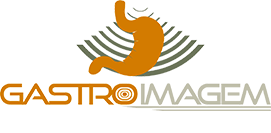 adultoVéspera do Exame:Café da manhã: suco, café, torrada; Almoço e Janta: Leve (sopa);Tomar 4 comprimidos de Ducolax as 16h:00min;Dia do exame:1 hora antes do exame aplicar Phosfoenema no ânusVir em JejumExame marcado para dia _____/_____/___ as ____:_____     Observação: Não Tomar leite ou seus derivados na véspera e no dia do exame.